AKTIVITA: Školský experimentAKTIVITA: Školský experimentAKTIVITA: Školský experimentNázov: Urobme si svietiacu fontánu Názov: Urobme si svietiacu fontánu Názov: Urobme si svietiacu fontánu Predmet: FyzikaZákladná škola Ročník: 8Tematický celok: SvetloTematický celok: SvetloTematický celok: SvetloTéma: Zákon lomu, totálny odrazTéma: Zákon lomu, totálny odrazTéma: Zákon lomu, totálny odrazForma výučba: skupinováForma výučba: skupinováForma výučba: skupinováCieľ: Žiaci sa naučia , resp. si upevnia znalosti o odraze svetla, totálnom odraze svetla.Cieľ: Žiaci sa naučia , resp. si upevnia znalosti o odraze svetla, totálnom odraze svetla.Cieľ: Žiaci sa naučia , resp. si upevnia znalosti o odraze svetla, totálnom odraze svetla.Úvodná motivácia pre žiaka:Pri prechádzke letným mestom môžeme natrafiť na svietiacu fontánu, spievajúcu fontánu. Častokrát je to intenzívny zážitok. Vieme si takúto krásu, samozrejme v menšom prevedení vyrobiť aj doma? Pomocou experimentu si ukážeme princíp, ako taká svietiaca fontána funguje a môže to slúžiť ako námet na výrobu niečoho väčšieho :).Úvodná motivácia pre žiaka:Pri prechádzke letným mestom môžeme natrafiť na svietiacu fontánu, spievajúcu fontánu. Častokrát je to intenzívny zážitok. Vieme si takúto krásu, samozrejme v menšom prevedení vyrobiť aj doma? Pomocou experimentu si ukážeme princíp, ako taká svietiaca fontána funguje a môže to slúžiť ako námet na výrobu niečoho väčšieho :).Úvodná motivácia pre žiaka:Pri prechádzke letným mestom môžeme natrafiť na svietiacu fontánu, spievajúcu fontánu. Častokrát je to intenzívny zážitok. Vieme si takúto krásu, samozrejme v menšom prevedení vyrobiť aj doma? Pomocou experimentu si ukážeme princíp, ako taká svietiaca fontána funguje a môže to slúžiť ako námet na výrobu niečoho väčšieho :).Pomôcky: Nádoba s otvorom na boku a uzáverom (PET fľaša s pripevnenou krátkou slamkou a uzáverom), nádoba 
na zachytávanie vytekajúcej vody, laserové ukazovadlo, vodaPomôcky: Nádoba s otvorom na boku a uzáverom (PET fľaša s pripevnenou krátkou slamkou a uzáverom), nádoba 
na zachytávanie vytekajúcej vody, laserové ukazovadlo, vodaPomôcky: Nádoba s otvorom na boku a uzáverom (PET fľaša s pripevnenou krátkou slamkou a uzáverom), nádoba 
na zachytávanie vytekajúcej vody, laserové ukazovadlo, vodaPostup: Nádobu naplníme vodou z vodovodu. Uzáver podržíme uzavretý (napr.plastelínou). Z opačnej strany, ako je otvor priložíme k fľaši laserové ukazovadlo. Pre lepšiu stabilitu svetelného lúča je vhodné umiestniť laserové ukazovadlo do stojana. Následne zatemníme miestnosť.Obr. 1 Usporiadanie experimentuUvoľníme otvor a necháme vodu vytekať do nádoby. Sledujeme, ako sa správa lúč vo vytekajúcom prameni vody.Postup: Nádobu naplníme vodou z vodovodu. Uzáver podržíme uzavretý (napr.plastelínou). Z opačnej strany, ako je otvor priložíme k fľaši laserové ukazovadlo. Pre lepšiu stabilitu svetelného lúča je vhodné umiestniť laserové ukazovadlo do stojana. Následne zatemníme miestnosť.Obr. 1 Usporiadanie experimentuUvoľníme otvor a necháme vodu vytekať do nádoby. Sledujeme, ako sa správa lúč vo vytekajúcom prameni vody.Postup: Nádobu naplníme vodou z vodovodu. Uzáver podržíme uzavretý (napr.plastelínou). Z opačnej strany, ako je otvor priložíme k fľaši laserové ukazovadlo. Pre lepšiu stabilitu svetelného lúča je vhodné umiestniť laserové ukazovadlo do stojana. Následne zatemníme miestnosť.Obr. 1 Usporiadanie experimentuUvoľníme otvor a necháme vodu vytekať do nádoby. Sledujeme, ako sa správa lúč vo vytekajúcom prameni vody.Vysvetlenie:Svetelný lúč z laserového ukazovadla sa udržuje v prameni vytekajúcej vody. Dôvodom je úplný (totálny) odraz na rozhraní voda – vzduch (prechod svetleného lúča z opticky hustejšieho prostredia do opticky redšieho prostredia). Obr. 2 Ukážka totálneho odrazu pri uhle rovnajúcom sa medznému uhlu m alebo uhle väčšomSvetlo vo vnútri prúdu vody dopadá na rozhranie voda – vzduch pod väčším uhlom, ako je kritický (medzný) uhol, a nemôže z prúdu vody vystúpiť von. Prúd vody sa správa ako optický kábel. V mieste dopadu vody do spodnej nádoby (na konci) sa svetlo  z vytekajúceho prúdu vody rozptyľuje na vzduchových bublinkách vody.Vysvetlenie:Svetelný lúč z laserového ukazovadla sa udržuje v prameni vytekajúcej vody. Dôvodom je úplný (totálny) odraz na rozhraní voda – vzduch (prechod svetleného lúča z opticky hustejšieho prostredia do opticky redšieho prostredia). Obr. 2 Ukážka totálneho odrazu pri uhle rovnajúcom sa medznému uhlu m alebo uhle väčšomSvetlo vo vnútri prúdu vody dopadá na rozhranie voda – vzduch pod väčším uhlom, ako je kritický (medzný) uhol, a nemôže z prúdu vody vystúpiť von. Prúd vody sa správa ako optický kábel. V mieste dopadu vody do spodnej nádoby (na konci) sa svetlo  z vytekajúceho prúdu vody rozptyľuje na vzduchových bublinkách vody.Vysvetlenie:Svetelný lúč z laserového ukazovadla sa udržuje v prameni vytekajúcej vody. Dôvodom je úplný (totálny) odraz na rozhraní voda – vzduch (prechod svetleného lúča z opticky hustejšieho prostredia do opticky redšieho prostredia). Obr. 2 Ukážka totálneho odrazu pri uhle rovnajúcom sa medznému uhlu m alebo uhle väčšomSvetlo vo vnútri prúdu vody dopadá na rozhranie voda – vzduch pod väčším uhlom, ako je kritický (medzný) uhol, a nemôže z prúdu vody vystúpiť von. Prúd vody sa správa ako optický kábel. V mieste dopadu vody do spodnej nádoby (na konci) sa svetlo  z vytekajúceho prúdu vody rozptyľuje na vzduchových bublinkách vody.Fotkya)          b) 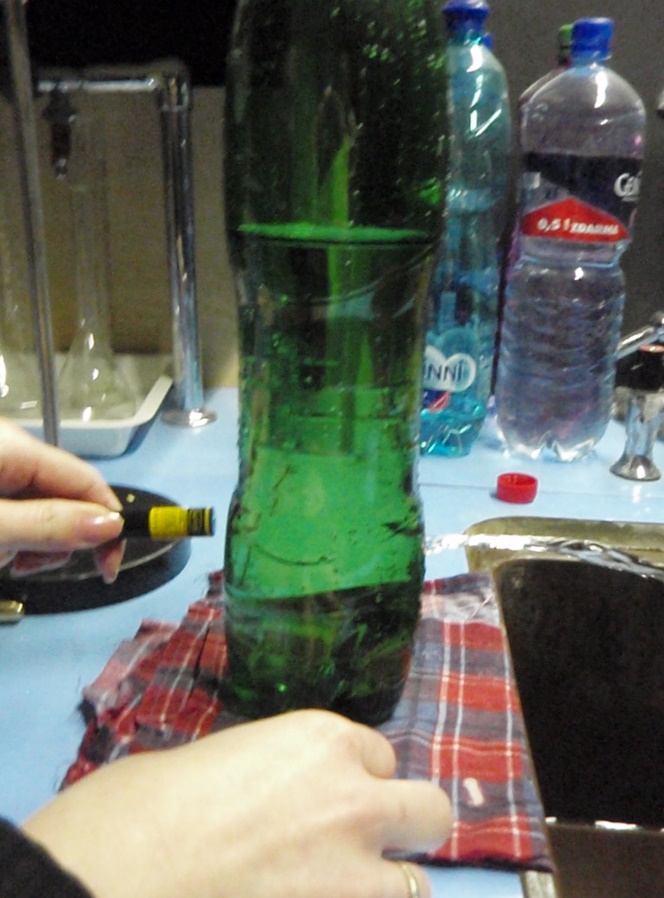 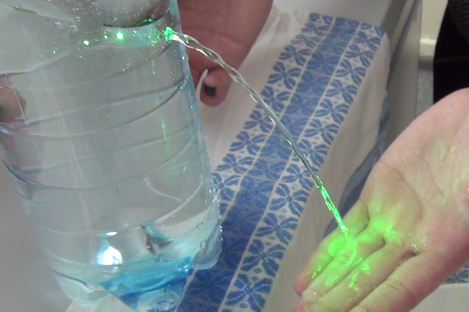 Obr. 3 Ukážka usporiadania experimentu (a) a prechodu svetelného lúča vo vnútri prúdu vody (b)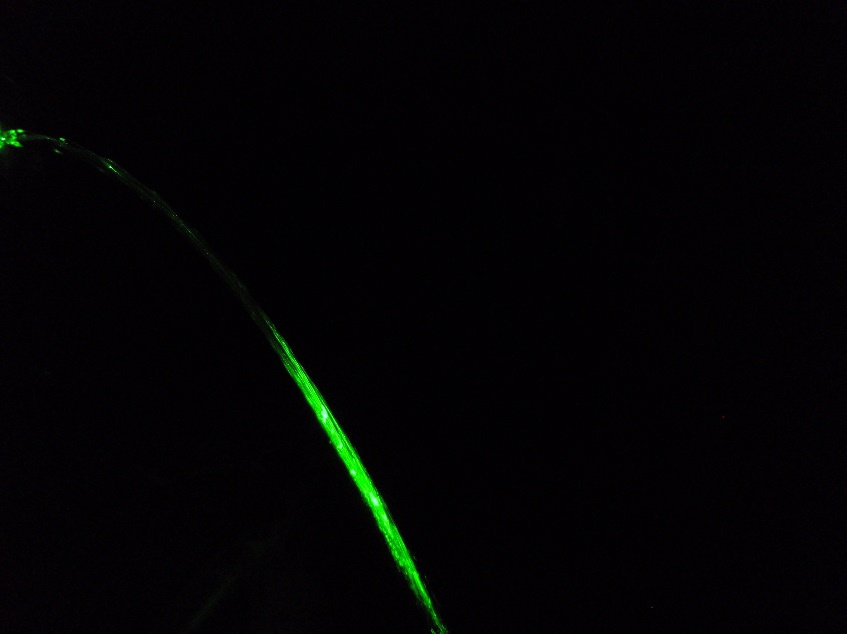 Obr. Ukážka osvetleného prúdu vodyFotkya)          b) Obr. 3 Ukážka usporiadania experimentu (a) a prechodu svetelného lúča vo vnútri prúdu vody (b)Obr. Ukážka osvetleného prúdu vodyFotkya)          b) Obr. 3 Ukážka usporiadania experimentu (a) a prechodu svetelného lúča vo vnútri prúdu vody (b)Obr. Ukážka osvetleného prúdu vodyDidaktické rozpracovanie: Experiment je pomerne jednoduchý, takže žiaci ho môžu realizovať v rámci svojej domácej prípravy. Následne môžu žiaci po vedením učiteľa prezentovať svoje závery a vysvetlenie V závere učiteľ vysloví všeobecne platný záver.Druhá možnosť je realizovať experiment v skupinách (limitujúcim faktorom je množstvo laserových ukazovadiel  vtriede). Ďalší postup je podobný ako v predchádzajúcom prípade. Didaktické rozpracovanie: Experiment je pomerne jednoduchý, takže žiaci ho môžu realizovať v rámci svojej domácej prípravy. Následne môžu žiaci po vedením učiteľa prezentovať svoje závery a vysvetlenie V závere učiteľ vysloví všeobecne platný záver.Druhá možnosť je realizovať experiment v skupinách (limitujúcim faktorom je množstvo laserových ukazovadiel  vtriede). Ďalší postup je podobný ako v predchádzajúcom prípade. Didaktické rozpracovanie: Experiment je pomerne jednoduchý, takže žiaci ho môžu realizovať v rámci svojej domácej prípravy. Následne môžu žiaci po vedením učiteľa prezentovať svoje závery a vysvetlenie V závere učiteľ vysloví všeobecne platný záver.Druhá možnosť je realizovať experiment v skupinách (limitujúcim faktorom je množstvo laserových ukazovadiel  vtriede). Ďalší postup je podobný ako v predchádzajúcom prípade. Skúsenosti a odporúčania:Žiaci pracujú s laserovým ukazovadlom, ktoré môže byť za istých podmienok pre žiakov nebezpečné. Z toho dôvodu je nevyhnutné poučiť žiakov o bezpečnosti práce s takýmito zariadeniami. Skúsenosti a odporúčania:Žiaci pracujú s laserovým ukazovadlom, ktoré môže byť za istých podmienok pre žiakov nebezpečné. Z toho dôvodu je nevyhnutné poučiť žiakov o bezpečnosti práce s takýmito zariadeniami. Skúsenosti a odporúčania:Žiaci pracujú s laserovým ukazovadlom, ktoré môže byť za istých podmienok pre žiakov nebezpečné. Z toho dôvodu je nevyhnutné poučiť žiakov o bezpečnosti práce s takýmito zariadeniami. Vypracoval: Miriam Spodniaková Pfefferová, Katedra fyziky FPV UMB v Banskej BystriciVypracoval: Miriam Spodniaková Pfefferová, Katedra fyziky FPV UMB v Banskej BystriciVypracoval: Miriam Spodniaková Pfefferová, Katedra fyziky FPV UMB v Banskej Bystrici